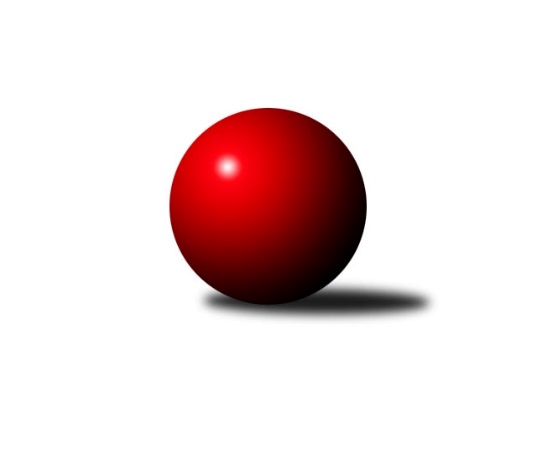 Č.1Ročník 2021/2022	10.9.2021Nejlepšího výkonu v tomto kole: 2581 dosáhlo družstvo: KK Kosmonosy BStředočeský krajský přebor I. třídy 2021/2022Výsledky 1. kolaSouhrnný přehled výsledků:KK SDS Sadská B	- KK Jiří Poděbrady B	6:2	2555:2539	8.0:4.0	10.9.TJ Sokol Červené Pečky	- KK Vlašim B	5:3	2395:2389	7.0:5.0	10.9.TJ Kovohutě Příbram B	- TJ Sokol Kostelec nad Černými lesy A	1:7	2260:2368	4.0:8.0	10.9.TJ Sokol Tehovec B	- TJ Sparta Kutná Hora B	5:3	2395:2377	5.0:7.0	10.9.TJ Sokol Kolín B	- TJ Sparta Kutná Hora C	8:0	2541:2219	12.0:0.0	10.9.TJ Sokol Benešov C	- KK Kosmonosy B	4.5:3.5	2560:2581	6.5:5.5	10.9.Tabulka družstev:	1.	TJ Sokol Kolín B	1	1	0	0	8.0 : 0.0 	12.0 : 0.0 	 2541	2	2.	TJ Sokol Kostelec nad Černými lesy A	1	1	0	0	7.0 : 1.0 	8.0 : 4.0 	 2368	2	3.	KK SDS Sadská B	1	1	0	0	6.0 : 2.0 	8.0 : 4.0 	 2555	2	4.	TJ Sokol Červené Pečky	1	1	0	0	5.0 : 3.0 	7.0 : 5.0 	 2395	2	5.	TJ Sokol Tehovec B	1	1	0	0	5.0 : 3.0 	5.0 : 7.0 	 2395	2	6.	TJ Sokol Benešov C	1	1	0	0	4.5 : 3.5 	6.5 : 5.5 	 2560	2	7.	KK Kosmonosy B	1	0	0	1	3.5 : 4.5 	5.5 : 6.5 	 2581	0	8.	TJ Sparta Kutná Hora B	1	0	0	1	3.0 : 5.0 	7.0 : 5.0 	 2377	0	9.	KK Vlašim B	1	0	0	1	3.0 : 5.0 	5.0 : 7.0 	 2389	0	10.	KK Jiří Poděbrady B	1	0	0	1	2.0 : 6.0 	4.0 : 8.0 	 2539	0	11.	TJ Kovohutě Příbram B	1	0	0	1	1.0 : 7.0 	4.0 : 8.0 	 2260	0	12.	TJ Sparta Kutná Hora C	1	0	0	1	0.0 : 8.0 	0.0 : 12.0 	 2219	0Podrobné výsledky kola:	 KK SDS Sadská B	2555	6:2	2539	KK Jiří Poděbrady B	Marie Šturmová	 	 211 	 165 		376 	 1:1 	 433 	 	208 	 225		Jitka Vacková	Jan Suchánek	 	 201 	 212 		413 	 0:2 	 477 	 	231 	 246		Václav Kňap	Jiří Miláček	 	 241 	 224 		465 	 2:0 	 407 	 	221 	 186		Václav Anděl	Jaroslav Hojka	 	 208 	 237 		445 	 2:0 	 423 	 	198 	 225		Vladimír Klindera	Jan Svoboda	 	 220 	 208 		428 	 1:1 	 413 	 	202 	 211		Ondřej Šustr	Jan Renka ml.	 	 224 	 204 		428 	 2:0 	 386 	 	200 	 186		Svatopluk Čechrozhodčí: Vedoucí družstevNejlepší výkon utkání: 477 - Václav Kňap	 TJ Sokol Červené Pečky	2395	5:3	2389	KK Vlašim B	Agaton Plaňanský ml.	 	 209 	 222 		431 	 1:1 	 416 	 	210 	 206		Luboš Trna	Karel Dvořák	 	 212 	 191 		403 	 2:0 	 358 	 	178 	 180		František Pícha	Jiří Plešingr	 	 181 	 202 		383 	 1:1 	 398 	 	205 	 193		Pavel Vojta	Libor Henych *1	 	 196 	 180 		376 	 0:2 	 418 	 	210 	 208		Miroslav Pessr	Pavel Kořínek	 	 188 	 192 		380 	 1:1 	 397 	 	184 	 213		Luboš Zajíček	Antonín Smrček	 	 203 	 219 		422 	 2:0 	 402 	 	194 	 208		Tomáš Hašekrozhodčí: Šebor Josefstřídání: *1 od 51. hodu Josef ŠeborNejlepší výkon utkání: 431 - Agaton Plaňanský ml.	 TJ Kovohutě Příbram B	2260	1:7	2368	TJ Sokol Kostelec nad Černými lesy A	Lukáš Chmel	 	 226 	 186 		412 	 1:1 	 414 	 	193 	 221		David Novák	Petr Kříž	 	 206 	 193 		399 	 0:2 	 424 	 	215 	 209		Michal Brachovec	Václav Kodet	 	 187 	 174 		361 	 0:2 	 383 	 	190 	 193		Miroslav Šplíchal	Milena Čapková *1	 	 172 	 174 		346 	 0:2 	 430 	 	214 	 216		Patrik Matějček	Vladimír Pergl	 	 186 	 160 		346 	 1:1 	 368 	 	172 	 196		Martin Malkovský	Václav Šefl	 	 210 	 186 		396 	 2:0 	 349 	 	174 	 175		Miloslav Budskýrozhodčí: Lukáš Zdeněkstřídání: *1 od 51. hodu Jaroslav ChmelNejlepší výkon utkání: 430 - Patrik Matějček	 TJ Sokol Tehovec B	2395	5:3	2377	TJ Sparta Kutná Hora B	Tomáš Bílek	 	 182 	 168 		350 	 0:2 	 452 	 	235 	 217		Adam Janda	Miloslav Dlabač	 	 187 	 225 		412 	 2:0 	 343 	 	177 	 166		Lenka Klimčáková	Jiří Chaloupka	 	 192 	 201 		393 	 0:2 	 414 	 	201 	 213		Václav Pufler	Jan Volhejn	 	 201 	 196 		397 	 0:2 	 432 	 	225 	 207		Jaroslav Čermák	Jan Cukr	 	 188 	 232 		420 	 2:0 	 335 	 	170 	 165		Bohumír Kopecký	Tomáš Vavřinec	 	 198 	 225 		423 	 1:1 	 401 	 	208 	 193		Jiří Halfarrozhodčí: Volhejn JanNejlepší výkon utkání: 452 - Adam Janda	 TJ Sokol Kolín B	2541	8:0	2219	TJ Sparta Kutná Hora C	Pavel Holoubek	 	 187 	 237 		424 	 2:0 	 391 	 	180 	 211		Jana Abrahámová	Jakub Vachta	 	 200 	 208 		408 	 2:0 	 320 	 	145 	 175		Hana Barborová	Dalibor Mierva	 	 203 	 204 		407 	 2:0 	 381 	 	187 	 194		Ivana Kopecká	Roman Weiss	 	 216 	 218 		434 	 2:0 	 348 	 	166 	 182		Zdeňka Vokolková	Lukáš Vacek	 	 224 	 217 		441 	 2:0 	 369 	 	189 	 180		Marie Adamcová	Ladislav Hetcl ml.	 	 214 	 213 		427 	 2:0 	 410 	 	203 	 207		Jitka Bulíčkovározhodčí: Mierva DaliborNejlepší výkon utkání: 441 - Lukáš Vacek	 TJ Sokol Benešov C	2560	4.5:3.5	2581	KK Kosmonosy B	Patrik Polach *1	 	 207 	 191 		398 	 1:1 	 398 	 	213 	 185		Ondřej Majerčík	Jitka Drábková	 	 214 	 234 		448 	 1:1 	 438 	 	215 	 223		Ondrej Troják	Miroslav Drábek	 	 221 	 227 		448 	 1:1 	 415 	 	222 	 193		Marek Náhlovský	Ladislav Žebrakovský *2	 	 163 	 184 		347 	 0:2 	 437 	 	224 	 213		Petr Novák	Ladislav Kalous	 	 247 	 220 		467 	 2:0 	 446 	 	228 	 218		Věroslav Řípa	Karel Drábek	 	 243 	 209 		452 	 1.5:0.5 	 447 	 	238 	 209		Břetislav Vystrčilrozhodčí: Palát Karelstřídání: *1 od 51. hodu David Dvořák, *2 od 37. hodu Karel PalátNejlepší výkon utkání: 467 - Ladislav KalousPořadí jednotlivců:	jméno hráče	družstvo	celkem	plné	dorážka	chyby	poměr kuž.	Maximum	1.	Václav Kňap 	KK Jiří Poděbrady B	477.00	294.0	183.0	1.0	1/1	(477)	2.	Ladislav Kalous 	TJ Sokol Benešov C	467.00	306.0	161.0	4.0	1/1	(467)	3.	Jiří Miláček 	KK SDS Sadská B	465.00	306.0	159.0	1.0	1/1	(465)	4.	Karel Drábek 	TJ Sokol Benešov C	452.00	301.0	151.0	4.0	1/1	(452)	5.	Adam Janda 	TJ Sparta Kutná Hora B	452.00	309.0	143.0	8.0	1/1	(452)	6.	Miroslav Drábek 	TJ Sokol Benešov C	448.00	293.0	155.0	6.0	1/1	(448)	7.	Jitka Drábková 	TJ Sokol Benešov C	448.00	317.0	131.0	8.0	1/1	(448)	8.	Břetislav Vystrčil 	KK Kosmonosy B	447.00	313.0	134.0	2.0	1/1	(447)	9.	Věroslav Řípa 	KK Kosmonosy B	446.00	314.0	132.0	10.0	1/1	(446)	10.	Jaroslav Hojka 	KK SDS Sadská B	445.00	302.0	143.0	5.0	1/1	(445)	11.	Lukáš Vacek 	TJ Sokol Kolín B	441.00	306.0	135.0	7.0	1/1	(441)	12.	Ondrej Troják 	KK Kosmonosy B	438.00	320.0	118.0	8.0	1/1	(438)	13.	Petr Novák 	KK Kosmonosy B	437.00	304.0	133.0	3.0	1/1	(437)	14.	Roman Weiss 	TJ Sokol Kolín B	434.00	285.0	149.0	2.0	1/1	(434)	15.	Jitka Vacková 	KK Jiří Poděbrady B	433.00	285.0	148.0	6.0	1/1	(433)	16.	Jaroslav Čermák 	TJ Sparta Kutná Hora B	432.00	298.0	134.0	7.0	1/1	(432)	17.	Agaton Plaňanský  ml.	TJ Sokol Červené Pečky	431.00	298.0	133.0	1.0	1/1	(431)	18.	Patrik Matějček 	TJ Sokol Kostelec nad Černými lesy A	430.00	293.0	137.0	3.0	1/1	(430)	19.	Jan Renka  ml.	KK SDS Sadská B	428.00	294.0	134.0	5.0	1/1	(428)	20.	Jan Svoboda 	KK SDS Sadská B	428.00	303.0	125.0	5.0	1/1	(428)	21.	Ladislav Hetcl  ml.	TJ Sokol Kolín B	427.00	301.0	126.0	3.0	1/1	(427)	22.	Michal Brachovec 	TJ Sokol Kostelec nad Černými lesy A	424.00	280.0	144.0	6.0	1/1	(424)	23.	Pavel Holoubek 	TJ Sokol Kolín B	424.00	295.0	129.0	11.0	1/1	(424)	24.	Tomáš Vavřinec 	TJ Sokol Tehovec B	423.00	283.0	140.0	3.0	1/1	(423)	25.	Vladimír Klindera 	KK Jiří Poděbrady B	423.00	319.0	104.0	5.0	1/1	(423)	26.	Antonín Smrček 	TJ Sokol Červené Pečky	422.00	291.0	131.0	8.0	1/1	(422)	27.	Jan Cukr 	TJ Sokol Tehovec B	420.00	282.0	138.0	2.0	1/1	(420)	28.	Miroslav Pessr 	KK Vlašim B	418.00	285.0	133.0	4.0	1/1	(418)	29.	Luboš Trna 	KK Vlašim B	416.00	293.0	123.0	9.0	1/1	(416)	30.	Marek Náhlovský 	KK Kosmonosy B	415.00	282.0	133.0	7.0	1/1	(415)	31.	David Novák 	TJ Sokol Kostelec nad Černými lesy A	414.00	279.0	135.0	3.0	1/1	(414)	32.	Václav Pufler 	TJ Sparta Kutná Hora B	414.00	285.0	129.0	5.0	1/1	(414)	33.	Ondřej Šustr 	KK Jiří Poděbrady B	413.00	297.0	116.0	7.0	1/1	(413)	34.	Jan Suchánek 	KK SDS Sadská B	413.00	307.0	106.0	16.0	1/1	(413)	35.	Lukáš Chmel 	TJ Kovohutě Příbram B	412.00	280.0	132.0	4.0	1/1	(412)	36.	Miloslav Dlabač 	TJ Sokol Tehovec B	412.00	290.0	122.0	10.0	1/1	(412)	37.	Jitka Bulíčková 	TJ Sparta Kutná Hora C	410.00	287.0	123.0	4.0	1/1	(410)	38.	Jakub Vachta 	TJ Sokol Kolín B	408.00	293.0	115.0	8.0	1/1	(408)	39.	Václav Anděl 	KK Jiří Poděbrady B	407.00	275.0	132.0	6.0	1/1	(407)	40.	Dalibor Mierva 	TJ Sokol Kolín B	407.00	276.0	131.0	3.0	1/1	(407)	41.	Karel Dvořák 	TJ Sokol Červené Pečky	403.00	268.0	135.0	1.0	1/1	(403)	42.	Tomáš Hašek 	KK Vlašim B	402.00	274.0	128.0	6.0	1/1	(402)	43.	Jiří Halfar 	TJ Sparta Kutná Hora B	401.00	262.0	139.0	8.0	1/1	(401)	44.	Petr Kříž 	TJ Kovohutě Příbram B	399.00	283.0	116.0	6.0	1/1	(399)	45.	Pavel Vojta 	KK Vlašim B	398.00	269.0	129.0	5.0	1/1	(398)	46.	Ondřej Majerčík 	KK Kosmonosy B	398.00	291.0	107.0	4.0	1/1	(398)	47.	Jan Volhejn 	TJ Sokol Tehovec B	397.00	274.0	123.0	4.0	1/1	(397)	48.	Luboš Zajíček 	KK Vlašim B	397.00	283.0	114.0	6.0	1/1	(397)	49.	Václav Šefl 	TJ Kovohutě Příbram B	396.00	298.0	98.0	10.0	1/1	(396)	50.	Jiří Chaloupka 	TJ Sokol Tehovec B	393.00	273.0	120.0	5.0	1/1	(393)	51.	Jana Abrahámová 	TJ Sparta Kutná Hora C	391.00	270.0	121.0	10.0	1/1	(391)	52.	Svatopluk Čech 	KK Jiří Poděbrady B	386.00	294.0	92.0	10.0	1/1	(386)	53.	Miroslav Šplíchal 	TJ Sokol Kostelec nad Černými lesy A	383.00	257.0	126.0	10.0	1/1	(383)	54.	Jiří Plešingr 	TJ Sokol Červené Pečky	383.00	288.0	95.0	15.0	1/1	(383)	55.	Ivana Kopecká 	TJ Sparta Kutná Hora C	381.00	277.0	104.0	12.0	1/1	(381)	56.	Pavel Kořínek 	TJ Sokol Červené Pečky	380.00	296.0	84.0	10.0	1/1	(380)	57.	Marie Šturmová 	KK SDS Sadská B	376.00	273.0	103.0	9.0	1/1	(376)	58.	Marie Adamcová 	TJ Sparta Kutná Hora C	369.00	272.0	97.0	15.0	1/1	(369)	59.	Martin Malkovský 	TJ Sokol Kostelec nad Černými lesy A	368.00	264.0	104.0	7.0	1/1	(368)	60.	Václav Kodet 	TJ Kovohutě Příbram B	361.00	264.0	97.0	10.0	1/1	(361)	61.	František Pícha 	KK Vlašim B	358.00	268.0	90.0	9.0	1/1	(358)	62.	Tomáš Bílek 	TJ Sokol Tehovec B	350.00	262.0	88.0	17.0	1/1	(350)	63.	Miloslav Budský 	TJ Sokol Kostelec nad Černými lesy A	349.00	247.0	102.0	7.0	1/1	(349)	64.	Zdeňka Vokolková 	TJ Sparta Kutná Hora C	348.00	250.0	98.0	17.0	1/1	(348)	65.	Vladimír Pergl 	TJ Kovohutě Příbram B	346.00	249.0	97.0	16.0	1/1	(346)	66.	Lenka Klimčáková 	TJ Sparta Kutná Hora B	343.00	255.0	88.0	15.0	1/1	(343)	67.	Bohumír Kopecký 	TJ Sparta Kutná Hora B	335.00	238.0	97.0	14.0	1/1	(335)	68.	Hana Barborová 	TJ Sparta Kutná Hora C	320.00	237.0	83.0	17.0	1/1	(320)Sportovně technické informace:Starty náhradníků:registrační číslo	jméno a příjmení 	datum startu 	družstvo	číslo startu
Hráči dopsaní na soupisku:registrační číslo	jméno a příjmení 	datum startu 	družstvo	1960	Lenka Klimčáková	10.09.2021	TJ Sparta Kutná Hora B	23976	Adam Janda	10.09.2021	TJ Sparta Kutná Hora B	19175	Ondřej Šustr	10.09.2021	KK Jiří Poděbrady B	2624	Jiří Miláček	10.09.2021	KK SDS Sadská B	Program dalšího kola:2. kolo17.9.2021	pá	17:00	TJ Sparta Kutná Hora B - TJ Sokol Kolín B	17.9.2021	pá	17:00	TJ Sokol Kostelec nad Černými lesy A - TJ Sokol Benešov C	17.9.2021	pá	17:00	KK Jiří Poděbrady B - TJ Sparta Kutná Hora C	17.9.2021	pá	17:00	KK Vlašim B - TJ Kovohutě Příbram B	17.9.2021	pá	18:00	KK Kosmonosy B - TJ Sokol Tehovec B	17.9.2021	pá	19:30	KK SDS Sadská B - TJ Sokol Červené Pečky	Nejlepší šestka kola - absolutněNejlepší šestka kola - absolutněNejlepší šestka kola - absolutněNejlepší šestka kola - absolutněNejlepší šestka kola - dle průměru kuželenNejlepší šestka kola - dle průměru kuželenNejlepší šestka kola - dle průměru kuželenNejlepší šestka kola - dle průměru kuželenNejlepší šestka kola - dle průměru kuželenPočetJménoNázev týmuVýkonPočetJménoNázev týmuPrůměr (%)Výkon1xVáclav KňapPoděbrady B4771xLadislav KalousBenešov C113.944671xLadislav KalousBenešov C4671xVáclav KňapPoděbrady B112.814771xJiří MiláčekSadská B4651xAdam JandaKutná Hora B112.094521xKarel DrábekBenešov C4521xLukáš VacekKolín B110.934411xAdam JandaKutná Hora B4521xKarel DrábekBenešov C110.284521xJitka DrábkováBenešov C4481xJiří MiláčekSadská B109.97465